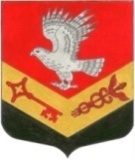 МУНИЦИПАЛЬНОЕ ОБРАЗОВАНИЕ«ЗАНЕВСКОЕ ГОРОДСКОЕ ПОСЕЛЕНИЕ»ВСЕВОЛОЖСКОГО МУНИЦИПАЛЬНОГО РАЙОНАЛЕНИНГРАДСКОЙ ОБЛАСТИСОВЕТ ДЕПУТАТОВ ЧЕТВЕРТОГО СОЗЫВАРЕШЕНИЕ20.04.2021 года 											№ 21гп. Янино-1О внесении изменений в Порядок предоставления иныхмежбюджетных трансфертов на осуществление части полномочий по решению вопросов местного значения из бюджета МО «Заневское городское поселение»в бюджет МО «Всеволожский муниципальный район»,утвержденный решением совета депутатов от 16.02.2021 № 02В соответствии со статьей 142.5 Бюджетного Кодекса Российской Федерации, Федеральным законом от 06.10.2003 № 131-ФЗ «Об общих принципах организации местного самоуправления в Российской Федерации», Уставом муниципального образования «Заневское городское поселение» Всеволожского муниципального района Ленинградской области совет депутатов принялРЕШЕНИЕ:1. Внести в Порядок предоставления иных межбюджетных трансфертов на осуществление части полномочий по решению вопросов местного значения из бюджета муниципального образования «Заневское городское поселение» Всеволожского муниципального района Ленинградской области в бюджет муниципального образования «Всеволожский муниципальный район» Ленинградской области, утвержденный решением совета депутатов от 16.02.2021 № 02 (далее – Порядок), следующие изменения:Пункт 6 Порядка дополнить подпунктом 6.6 следующего содержания:«6.6. Объем межбюджетных трансфертов на осуществление полномочий в области признания жилого помещения пригодным (непригодным) для проживания, многоквартирного дома аварийным и подлежащим сносу или реконструкции рассчитывается по формуле:Н = (ИД мвк + ОД х Вод + ОК х Вок + Вдост.+ А х Ва + У х By + Вприн.реш.мвк) х Ч + М ),где:Н – норматив финансовых средств. Рассчитывается по результатам работы межведомственной комиссии. Зависит от величины фонда оплаты труда (ФОТ) и накладных расходов. ИДмвк – изучение представленных документов членами МВК.ОД – количество обследуемых домов.Вод - время обследования 1-го дома, составляет:1 – 3-х комн., квартира – 1,0 час;1 – 4-х квартирный дом – 1,5 час;5 – 20-ти квартирный дом – 2,5 часа; 21 – 50-ти квартирный дом – 3,0 часа;51 – 100-то квартирный дом – 3,5 часа; -101 - 200-т квартирный дом – 4,0 часа; -201 – 300-т квартирный дом – 4,5 часа;ОК – количество обследуемых квартир.Вок – время обследования 1-й квартиры.Вдост – время доставки комиссии от здания администрации района к месту расположения дома и обратно.А – количество подготовленных актов и заключений по результатам работы комиссии.Ва – время подготовки одного акта и заключения (среднее время составляетчаса). В процессе накопления статистических данных, показатель корректируется.У – количество уведомлений членам комиссии и заявителям о предстоящей работе комиссии.By – среднее время для оформления и рассылки 1-го уведомления (среднее время составляет 15 минут).Вприн.реш.мвк – время затраченное для принятия решения МВК.Ч – стоимость одного рабочего часа специалиста М – расходы на материально-техническое обеспечение.»2. Настоящее решение вступает в силу после его опубликования в газете «Заневский вестник».3. Контроль за исполнением решения возложить на постоянно действующую комиссию по экономической политике, бюджету, налогам и инвестициям.Глава муниципального образования			 		В.Е. Кондратьев 